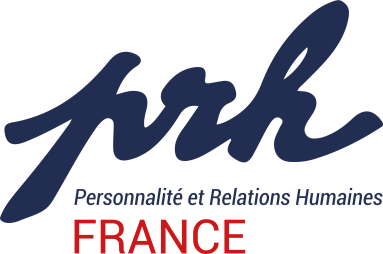 Agnès Rebelle							Lornay le 20 avril 2023Formatrice PRH agréée 
50, route de Pontillet 74150 LORNAYTél : 06 15 93 92 95 courriel : agnes.rebelle74@gmail.comBonjour,       Vous vous êtes inscrit(e) au stage :«Améliorer ma manière de prendre des décisions »qui se dérouleradu  samedi 13 mai  (9h) au Dimanche 14 mai  (17h)  par Zoomet je vous remercie de votre confiance.Particularités de ce stageCe stage se déroulant par ZOOM vous trouverez ci-joint, la chartre détaillée  du participant à une formation par Zoom.  Confidentialité-Il est nécessaire  d’être dans un lieu dédié  au calme où vous pouvez être seul.e, pour permettre à la fois  d’être tout à vos sensations et en respectant la  confidentialité puisqu’il y aura des partages. Documents à renvoyerMerci d’envoyer avant le stage si vous ne l’avez déjà fait,  votre engagement de confidentialité et l’attestation de présence ci-joints à : secretariat.arebelle@free.fr. Penser à signer de votre main, merci ! Connexion internet Il est indispensable d’être dans un lieu avec une très bonne  connexion internet. MatérielsJe vous transmettrais quelques jours avant , les documents de la session par mail  (TPA et NO).  A vous de les tirer pour plus de facilité avant la rencontre.  Je vous demande de ne pas les lire avant la session. Vous savez l’importance que PRH accorde à la pédagogie de l’auto-découverte.Horaires La formation  par ZOOM commencera  à 9h.  Mais il faudrait que vous puissiez rejoindre le groupe 20 minutes avant, le premier jour, pour  régler les aspects techniques.Pour rejoindre la réunion programmée vous avez juste à cliquer sur un  lien que vous recevrez dans votre boite mail   quelques jours avant. Si vous avez besoin d'information sur zoom ou si vous rencontrez un problème, vous pouvez me contacter au 06.15.93.92.95Participation financière du stage :Merci de lire attentivement la grille indicative des tarifs : vous y percevrez les valeurs qui nous animent. Vous fixerez vous-même le montant de votre participation aux frais d'animation ; nous prendrons le temps d'expliquer cette grille pendant le stage, mais si vous avez la moindre question, vous pouvez bien sûr d'ores et déjà me contacter.  Je demeure à votre disposition pour tout renseignement, par l’intermédiaire d’Elisabeth (secretariat.arebelle@free.fr) collaboratrice qui assure le secrétariat de la session. Dans l'attente du plaisir de vous rencontrer, je vous assure de mes sentiments les meilleurs.									Agnès RebelleOrganisme de formation enregistré sous le N° 82.74.01805.74 auprès de la Préfecture de la Région Rhône Alpes.Adhérent d’un centre de gestion agréé, acceptant à ce titre les règlements par chèque. Siret : 41336375500021. Code APE : 8559B